Доступность для маломобильных групп населения
На пути движения ко входу в здание от улицы Советской . Тротуар имеет продольный уклон до 10º, поручнями не оборудован. Имеется парковка для автотранспорта граждан с инвалидностью. Уклон тротуара вблизи парковки до 4º. 

Вход в здание оборудован  пандусом.   Имеется кнопка вызова персонала. На входе противоскользящее покрытие.  Схема движения в здании дублированы шрифтом Брайля.



Доступный вход со стороны улицы Советская  21а.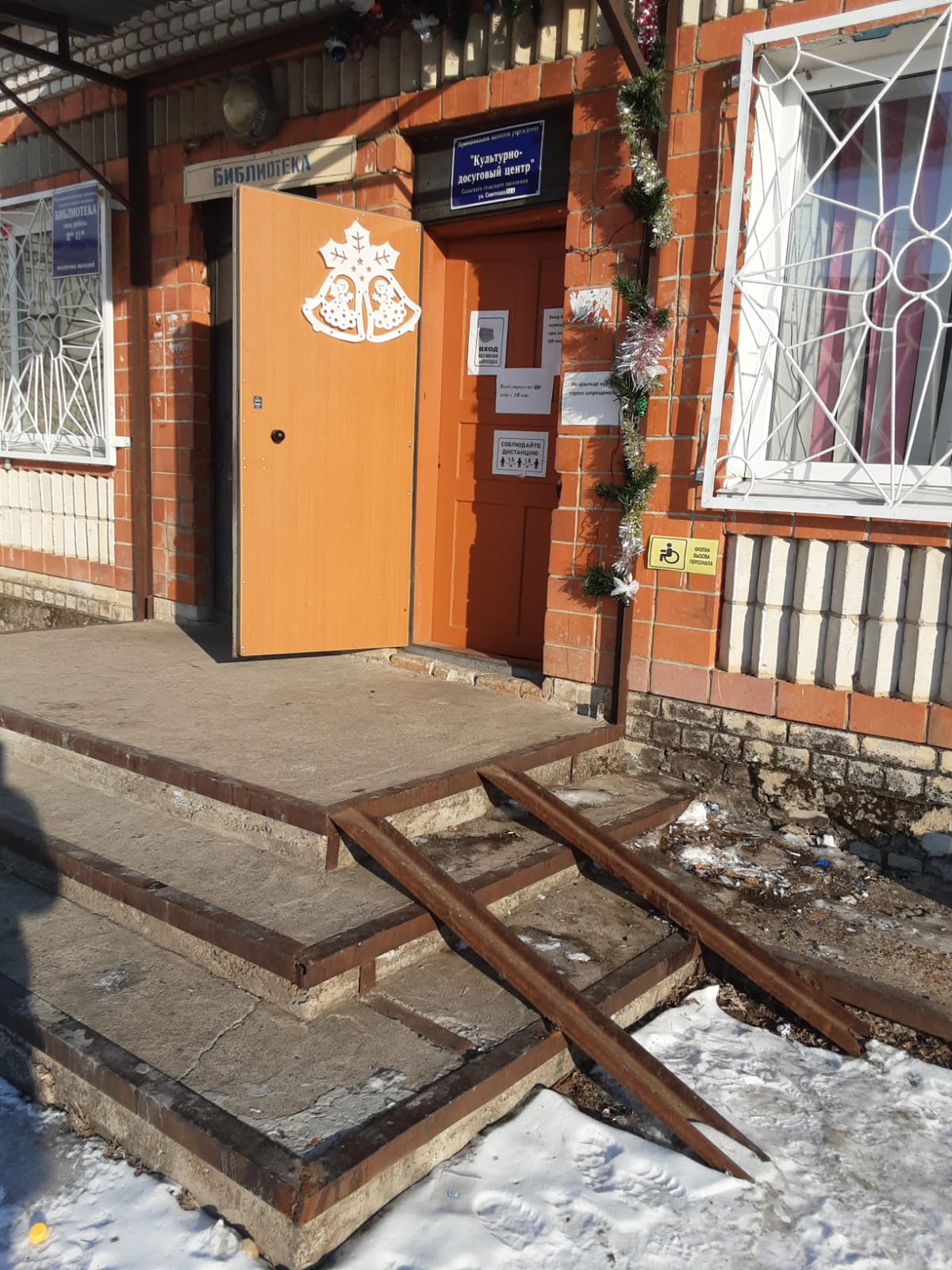 Мнемосхема:





 
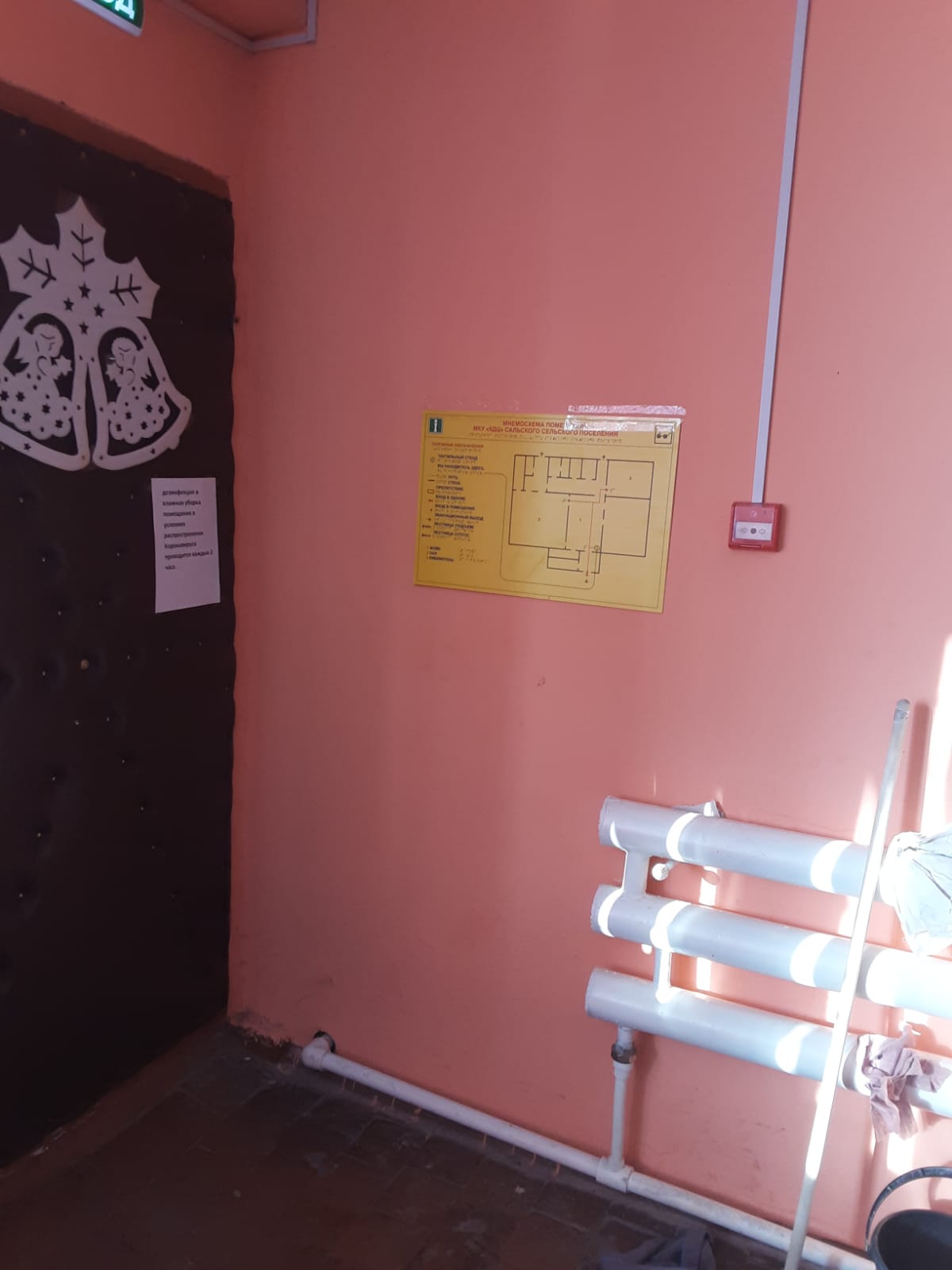 Министерство труда и социальной политики Приморского краяМинистерство труда и социальной политики Приморского краяАдрес:Приморский край Дальнереченский район  с. Сальское ул. Советская 21а.